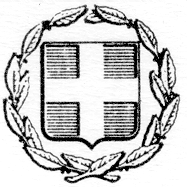 ΕΛΛΗΝΙΚΗ ΔΗΜΟΚΡΑΤΙΑ                                                     ΥΠΟΥΡΓΕΙΟ  ΠΟΛΙΤΙΣΜΟΥ & ΑΘΛΗΤΙΣΜΟΥΕΠΙΤΡΟΠΗ ΔΙΚΟΙΚΗΣΗΣ ΕΝΙΑΙΑΣ ΣΧΟΛΗΣ ΠΡΟΠΟΝΗΤΩΝ/ΤΡΙΩΝ Γ’ ΚΑΤΗΓΟΡΙΑΣ ΓΥΜΝΑΣΤΙΚΗΣ ΚΑΙ ΜΠΟΟΥΛΙΝΓΚ ΦΕΚ 2078/Β/20-5-2021		                                Αθήνα, 28/6/2021ΑΝΑΚΟΙΝΩΣΗΜετά από σχετικό αίτημα της Ελληνικής Γυμναστικής Ομοσπονδίας, η Επιτροπή Διοίκησης της Σχολής αποφάσισε της παράταση της καταληκτικής ημερομηνίας υποβολής αιτήσεων των ενδιαφερομένων συμμετεχόντων  στη σχολής, έως και τις 30/6/2021, ημέρα Τετάρτη και ώρα 12:00 μμ.Η ΠΡΟΕΔΡΟΣ ΤΗΣ ΕΠΙΤΡΟΠΗΣΠΑΠΑΦΙΛΙΠΠΟΥ ΜΑΡΙΑ